UNDP, USAID, ADB:  Capacity Building Programme on the Economics of Climate Change AdaptationSummary ReportSecond LIVE CHAT Session on Preparation for the Upcoming Workshop10 September 2013BackgroundThe Capacity Building Programme on the Economics of Climate Change Adaptation (ECCA) is a cooperative effort between UNDP, the USAID ADAPT Asia-Pacific Project, the Asian Development Bank (ADB), and Yale University.  It addresses a consensus reached during a 2012 Regional Consultation that a more comprehensive approach to mainstreaming climate change risks into planning processes was needed to ensure economically efficient climate change strategies at the sectoral, sub-national and national levels.  The programme is currently in its 3rd phase: applying economic analysis methods to project data.  At the upcoming 2nd regional training, 30 September – 4 October 2013 (agenda attached), each ECCA Country Team will be trained on conducting economic cost-benefit analysis.  Using both demonstration data as well as in-country data collected by Country Teams and based on methods introduced at the 1st regional training, ECCA Country Teams will be trained on how to apply analytical microeconomic techniques to assess the costs and benefits of adaptation.  The results of the analysis are aimed at supporting decision-making related to the assessment of alternative adaptation options.During the course of the week, economics experts from Yale University (USA), Fondazione Eni Enrico Mattei (FEEM, Italy), UNDP, ADB, the Chinese Academy of Agricultural Sciences (China), the University of the Philippines at Los Baños (Philippines), the University of Peradeniya (Sri Lanka), Thammasat University (Thailand), and the University of Economics HCMC (Viet Nam) will guide the ECCA Country Teams through topics such as analyzing the costs and benefits of adaptation alternatives, forecasting climate change-related impacts on the agriculture sector, and modeling water supply and demand in light of climate change.  The ECCA Country Teams are made up of technical staff from the 11 participating countries (Bangladesh, Cambodia, Indonesia, Lao PDR, Maldives, Mongolia, Nepal, Philippines, Sri Lanka, Thailand, and VietNam) and represent Ministries of Finance, Planning, Agriculture, Water, and Environment.In preparation for this workshop, the second moderated live chat session of the ECCA programme was held on Tuesday, 10 September 2013 from 19:00 to 21:00 (Bangkok time) to discuss the workshop structure and content, ECCA Country Team expectations, and the preparatory work and materials for the workshop.  All ECCA members were encouraged to participate in this online discussion to 1) better prepare for the workshop and 2) to share feedback in order to better inform the training materials and lectures currently being prepared by the mentors.  The 14 participants of the LIVE CHAT consisted of ECCA Country Team members, mentors, and resource persons.  The Country Team participants shared their experiences with the in-Country data collection, and asked questions to the lead mentors in the programme related to the upcoming workshop.  The live chat was moderated by UNDP-USAID Capacity Building Programme Coordinator and supported by the Institute for Global Environmental Strategies (IGES) Bangkok Regional Centre. The list of LIVE CHAT participants and the transcript is attached.  Below however is a summary of the main points.Main Discussion PointsThe LIVE CHAT discussion focused on the technical training days of the workshop agenda: Days 2-5.Workshop training materials will be made available after 25 September.Day 2:  Cost-Benefit Analysis (CBA)Per the workshop agenda, Day 2 opens with “Country Presentations”.  Country Teams will be asked to give a 5 minute presentation on a) the in-Country adaptation project chosen to be used during this programme for the analytical exercises, and b) observations and experiences of working with the CBA template (specifically any pending issues and what activities require special attention).During the training sessions, mentors will introduce various topics and analytical methods related to cost-benefit analysis.  ECCA Country Teams will be guided through hands-on exercises, using datasets provided by the mentors.  These skills can then be used in-Country to quantify CBA activities and their costs/benefits, for the chosen adaptation projects.   Day 3:  Agriculture Sectoral StudyThe Agriculture Survey has been postponed until after this workshop.  Concerns were expressed about the volume of work related to the in-Country agriculture survey, specifically: receiving the results, checking the information and returning for correction before finalization.  The mentors are making modifications to the survey based on feedback received from the ECCA Country Teams.  The Day 3 training sessions will expose participants to the methods needed for analysis of the agriculture data they will eventually collect.  During the hands-on exercises, mentors will provide training on using statistical software (i.e. STATA) to conduct farmland and crop choice analysis.  Participants will be guided line-by-line, on the code needed to examine data.  The dataset used in the hands-on exercises will be provided by the mentors.  Day 4:  Water Sector AnalysisAs the in-Country water study is still ongoing, the mentors will use data from FAO for the hands-on exercises.Mongolia shared their experience related to their water survey, indicating that most of the information had already been obtained thanks to a UNDP adaptation project.  And while the project agreed to cover some of the costs, it does not seem to be sufficient.The mentors are working on a case study with a water/agriculture survey, which they will gradually link to cost benefit analysis.  Further details will be shared during the workshop. General TopicsThe role of the mentors, both lead and local, has been valuable.  The lead mentors have been prompt with their guidance and feedback.  And the local mentors helped Country Teams to better understand the material of the March 2013 workshop, and they helped to focus the attention of the Country Team, enabling the completion of in-Country exercises. The post-workshop schedule of local mentor visits with Country Teams will be further discussed/finalized during the clinics on Day 5.  The mentors will also be available throughout the week for team meetings or to answer individual questions.  Further, in the lead up to the workshop, participants were encouraged to continue to ask questions as needed.   UNDP/ADAPT Asia-Pacific ECCA: Second Live Chat Session Tuesday, September 10, 2013 from 08:00 to 10:00 hours New York time (17:30 to 19:30 Colombo time; 18:00 to 20:00 Dhaka time; 19:00 to 21:00 Bangkok time)Participants present:APAN Moderator – Gus Kwan (IGES)UNDP/ADAPT Asia-Pacific Moderator – Mariana Simoes (UNDP)Ma’mum Sarma (Indonesia)BenoitAli Akram (Yale)Emanuele – from VeniceRobert Mendelsohn (Yale) = Guest504/672Gunaratne (Sri Lanka)Ashish Bhadra Khanal (Nepal) = Guest247JinxiaWangTsegi (Mongolia)Jirapa Trochim (Thailand) = Guest28/11 Tùng Hoàng (Vietnam)Thuy (Vietnam)Raw chat transcriptSep 10 2013, 6:56 PMMarianaS (guest): Hello, everyone. Welcome to the 2nd ECCA LIVE CHAT! This is Mariana and I’ll be the moderator for this session. We'll get started in a just a few minutes... 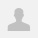 Sep 10 2013, 7:01 PMMarianaS (guest): OK, let's get started... Sep 10 2013, 7:01 PMMarianaS (guest): We have our mentors online. Can I ask them to please introduce themselves? Sep 10 2013, 7:02 PMGuest504 (guest): Guest504 is robert mendelsohn Sep 10 2013, 7:02 PMBenoit (guest): Hi everyone. Benoit here. Special hello to Nepal and Bangladesh team. Sep 10 2013, 7:02 PMAliAkram_Yale (guest): AliAkram_Yale is Ali - hi everyone! Sep 10 2013, 7:02 PMEmanuele (guest): Hello! Emanuele from Venice Sep 10 2013, 7:03 PMMarianaS (guest): As we wait for others to join, perhaps I can start with the first question… The agenda has been shared with everyone. There is a session on “Country Presentations” on Day 2. Robert/Ali, perhaps you can expand on that a bit, so that the Country Teams can better prepare. (i.e. what is expected of that session and what do you hope the participants/audience will get out of the presentations). Sep 10 2013, 7:03 PMGuest247 (guest): Hello, I am Ashish Bhadra Khanal from Nepal Sep 10 2013, 7:04 PMGuna (guest): Guna Hello, I am Gunaratne from sri Lanka Sep 10 2013, 7:06 PMMa'mun Sarma: Hallo, I am Ma'mun Sarma from Indonesia 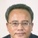 Sep 10 2013, 7:06 PMAliAkram_Yale (guest): I can take a first stab at Mariana's question: I think we would like country teams to take 5 minutes to tell us where they stand with regard to their CBA exercise. They have been using a template sent out for the CBA and we have had contact on that. We would like country teams to tell us what issues are still pending, what activity they think needs special attention etc Sep 10 2013, 7:06 PMAliAkram_Yale (guest): Professor Mendelsohn, anything else? Sep 10 2013, 7:07 PMGuest504 (guest): We primarily want teams to be able to share what they are studying with every one else. Sep 10 2013, 7:07 PMGuest247 (guest): Let me talk about Nepal if you permit Sep 10 2013, 7:11 PMAPAN: To all who just joined in the chat, welcome to the second ECCA live chat session! 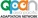 Sep 10 2013, 7:11 PMMarianaS (guest): As we wait for Nepal, perhaps I can pose another question. How will the in-Country work that the Countries have been doing be used in the training? Sep 10 2013, 7:13 PMGuest247 (guest): of course, good, we were bit confused after coming back from Bangkok and thinking how to proceed? Once Mr. Benoit came to Kathmandu, things became more clear and we are following his advice. Sep 10 2013, 7:15 PMBenoit (guest): Mariana. Can I make a comment about the agenda if you dont mind. Sep 10 2013, 7:15 PMMarianaS (guest): Guest247, confused after the last training? Any suggestions on how to improve the training, so that this time it'll be clearer? Sep 10 2013, 7:15 PMGuest504 (guest): The. Training is designed to help each country with their cost benefit analysis. Sep 10 2013, 7:15 PMMarianaS (guest): sure, Benoit Sep 10 2013, 7:15 PMGuest247 (guest): Well Mr. Benoit you can make comment. Sep 10 2013, 7:15 PMBenoit (guest): This is meant to be a capacity building exercise. Hands-on. Working with Robert, Ali, and the mentors. 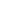 Sep 10 2013, 7:16 PMGuest504 (guest): The training is also designed to show how the agriculture data that each country is collectingwill be used by ythat country. Sep 10 2013, 7:16 PMBenoit (guest): Day 1 is a lot of talk talk talk (no offence to anybody). I'd suggest to cut all those topics in half day, and then start working on Monday afternoon. Sep 10 2013, 7:17 PMBenoit (guest): And maybe that first half day afternoon Monday would be an opportunity for the mentors to reconvene with each national team and assess and discuss (on a one-on-one team basis) what has happened, where the team(s) is/are, and so on. That woudl prepare the teams for their presentation on Tuesday. Sep 10 2013, 7:18 PMBenoit (guest): I'm done. Sep 10 2013, 7:19 PMMarianaS (guest): Day 1 will have a mixed audience. The ECCA Country Teams, as well as senior government representatives from the 11 participating countries, will be in attendance. We are introducing this initiative and engaging Countries to learn how we can institutionalize the skills acquired through this programme into the Ministries and Departments. Sep 10 2013, 7:20 PMMarianaS (guest): You will note from the agenda, available above, that Friday will be available for clinics. Sep 10 2013, 7:21 PMMarianaS (guest): But I believe we cut off Ali who was responding the question about in-Country work Sep 10 2013, 7:22 PMBenoit (guest): Correct. Only comment: 5 minutes each country team is very optimistic. It is likely to much longer than that. Sep 10 2013, 7:23 PMAliAkram_Yale (guest): Thanks Mariana, just to add to this. Sep 10 2013, 7:24 PMAliAkram_Yale (guest): There are three types of in country work: (1) Ag survey; (2) CBA; and (3) Water assessment. Sep 10 2013, 7:24 PMAliAkram_Yale (guest): The workshop will provide training in how to conduct analysis for each of these three items.
(1) The ag survey we have had prior contact about and it is on hold till after the meeting. We have and are making modifications to it based on country feedback. But each country will get exposure to the methods needed for analysis of the data they collect (Day 3, Wednesday). Sep 10 2013, 7:24 PMAliAkram_Yale (guest): (2) The CBAs we have been in contact about regularly. It is hoped that the methods imparted during Day 2 (Tuesday) of the meeting will be useful to countries to quantify CBA activities and their costs/benefits.
(3) Day 4, Thursday will provide training for the watershed assessment. Some in-country work has been requested thus far (a short questionnaire was sent to countries). Sep 10 2013, 7:26 PMAliAkram_Yale (guest): That's all I thought to add, thanks! Sep 10 2013, 7:26 PMEmanuele (guest): On Wednesday, there will be a hands-on training using STATA Sep 10 2013, 7:27 PMEmanuele (guest): we will go over the code needed to examine data Sep 10 2013, 7:27 PMEmanuele (guest): line by line Sep 10 2013, 7:27 PMMarianaS (guest): Thanks Ali. Several Countries have not submitted the water survey. Can you/other mentors say something about the data to be used in the hands-on sessions - re to water and agriculture Sep 10 2013, 7:27 PMGuest672 (guest): Robert mendelsohn Sep 10 2013, 7:27 PMEmanuele (guest): so that trainees can reproduce results at home Sep 10 2013, 7:28 PMMarianaS (guest): Or perhaps provide additional guidance for Countries to complete the water assessment? Sep 10 2013, 7:29 PMGuest247 (guest): Welcome Professor Robert Mendelsohn. Sep 10 2013, 7:30 PMEmanuele (guest): There will be additional guidance on water assessment but we expect the focus to be on agriculture Sep 10 2013, 7:30 PMGuest672 (guest): The water study is moving more slowly than the agriculture study. We are planning on using data from FAO on each country to begin the water training. So each country does not need to bring anything to the meeting on water. Sep 10 2013, 7:31 PMMarianaS (guest): Thank you! Sep 10 2013, 7:32 PMMarianaS (guest): I have a question for the Country Teams/Country Mentors... Are there any questions about the agenda? Any concerns about the training sessions? Any suggestions on how to improve it? Your feedback will help the mentors better tailor the training to your needs/expectations. Sep 10 2013, 7:33 PMGuest247 (guest): Well, let me say something from Nepal point of view. Sep 10 2013, 7:33 PMGuest247 (guest): Our team in Nepal is serious on the assignment we are supposed to do. Sep 10 2013, 7:34 PMGuest247 (guest): Recently we visited one site for case study and done the survey together for water and agriculture. Sep 10 2013, 7:35 PMGuest247 (guest): We are trying to get as much as information with regard to the format sent by UNDP/ADAPT. Sep 10 2013, 7:36 PMGuest247 (guest): And gradually we are shaping ourselves to link it with CBA which we will explain in coming workshop. Sep 10 2013, 7:36 PMGuest247 (guest): I am done, any query? Sep 10 2013, 7:38 PMAliAkram_Yale (guest): Nepal team: this sounds great! Looks like you will really benefit from the training. Sep 10 2013, 7:39 PMGuest247 (guest): Thank you Ali, Sep 10 2013, 7:39 PMMarianaS (guest): Great! Thanks. Sep 10 2013, 7:40 PMMarianaS (guest): Mongolia, Thailand? Experiences to share, questions, suggestions for training? Sep 10 2013, 7:41 PMTsegi_Mongolia (guest): Hello everyone Sep 10 2013, 7:42 PMTsegi_Mongolia (guest): Yes, I also agree with Nepal team that mentor's visit helps country teams a lot Sep 10 2013, 7:43 PMTsegi_Mongolia (guest): Also I should note Robert and Ali were so helpful during the process, we were able to e-mail asking questions and receiving feedback promptly Sep 10 2013, 7:43 PMTsegi_Mongolia (guest): For Mongolia, we started agricultural survey and now in the process of receiving results Sep 10 2013, 7:44 PMTsegi_Mongolia (guest): it seems quite a lot of work Sep 10 2013, 7:44 PMTsegi_Mongolia (guest): to receive results check send back again for correction and finalize Sep 10 2013, 7:44 PMTsegi_Mongolia (guest): and for CBA we have also good discussion during our mentor's visit Sep 10 2013, 7:45 PMTsegi_Mongolia (guest): which really helped us to focus our attention and to seriously think about it Sep 10 2013, 7:45 PMTsegi_Mongolia (guest): we are planning to visit one project site for CBA in the week of 22nd September to collect more info Sep 10 2013, 7:46 PMTsegi_Mongolia (guest): for water assessment, I think we also have most of the information Sep 10 2013, 7:46 PMTsegi_Mongolia (guest): All this is also thanks to our adaptation project by UNDP Sep 10 2013, 7:47 PMTsegi_Mongolia (guest): they agreed to bear the cost of the survey even though it seems still not 100 sufficient Sep 10 2013, 7:47 PMTsegi_Mongolia (guest): so this is in short our progress Sep 10 2013, 7:47 PMTsegi_Mongolia (guest): and regarding Agenda, Sep 10 2013, 7:48 PMTsegi_Mongolia (guest): maybe its better to (if possible) to share ppts or relevants documents beforehand Sep 10 2013, 7:48 PMTsegi_Mongolia (guest): even though I am still not sure whether we will find time to thoroughly examine them Sep 10 2013, 7:48 PMTsegi_Mongolia (guest): before the training Sep 10 2013, 7:48 PMTsegi_Mongolia (guest): its difficult to digest all those information in few days Sep 10 2013, 7:49 PMTsegi_Mongolia (guest): and ask questions since all the mentors will be there Sep 10 2013, 7:49 PMTsegi_Mongolia (guest): we should use the opportunity Sep 10 2013, 7:50 PMTsegi_Mongolia (guest): That's all from me and one small question Sep 10 2013, 7:50 PMGuest672 (guest): There will be a lot more hands on exercises in the coming meeting. There should be lots of time to ask questions of mentors and experts. Sep 10 2013, 7:52 PMTsegi_Mongolia (guest): Yes, that's good. Its just we usually come up with questions long after we receive the information Sep 10 2013, 7:52 PMTsegi_Mongolia (guest): Sep 10 2013, 7:52 PMGuest672 (guest): No problem Tsegi. There is always email. Sep 10 2013, 7:53 PMMarianaS (guest): Thanks, Tsegi. Yes, we plan to have the mentors visit with the Country Teams again after this workshop. We can discuss an appropriate time during the workshop. And we hope to have the workshop materials available for everyone around the 25th or so. Sep 10 2013, 7:53 PMTsegi_Mongolia (guest): Ok. Then I have to bother you again Sep 10 2013, 7:53 PMTsegi_Mongolia (guest): That's great Mariana, thanks Sep 10 2013, 7:56 PMMarianaS (guest): For those who have just joined... we are discussing Country experiences with the CBA and the water survey. Sep 10 2013, 7:56 PMMarianaS (guest): I have also asked for comments and suggestion related the agenda, available above. Sep 10 2013, 7:57 PMMarianaS (guest): specifically any concerns related to the training sessions Sep 10 2013, 7:58 PMGuna (guest): The agenda is fine.It is better to finalize the things related to the agriculture survey and water assessment before leave the training session. Sep 10 2013, 7:59 PMGuna (guest): Then the country teams can share the responsibilities and attend the work. Sep 10 2013, 8:01 PMGuest672 (guest): Because the teams have not been able to do the agriculture surveys before the meeting, the training sessions will be based on data from China that Jinxia Wang has gathered. We plan to show teams how to analyze the data and what kind of results can be obtained. In the future, each team will be using the data that they are about to collect from their own country. Sep 10 2013, 8:01 PMAPAN: Guest672 = Prof. Robert Mendelsohn Sep 10 2013, 8:04 PMAshishkhanal: Thank you professor Mendelsohn, the upcoming workshop will be very helpful for all the country team to understand the way to follow with the data they gathered so far. Sep 10 2013, 8:04 PMMarianaS (guest): This workshop will be a good opportunity for Mentors to work with their Countries to agree on a schedule of work following the workshop, to complete tasks such as the water survey and the upcoming agriculture survey... as well as next steps agreed at the workshop. Sep 10 2013, 8:05 PMMarianaS (guest): A draft schedule can be shared during the Friday clinics.Sep 10 2013, 8:06 PMTsegi_Mongolia (guest): Mariana, one small question, our mentor Jinxia is not joining this training, who will we be discussing? Sep 10 2013, 8:07 PMMarianaS (guest): Perhaps Ali and Robert can provide support, which can be later confirmed with Jinxia. Sep 10 2013, 8:08 PMJinxiaWang (guest): Sorry Tsegi, I am not available for this important training, I think you can directly talk with Robert and Ali Sep 10 2013, 8:08 PMTsegi_Mongolia (guest): Ok, if they are available that would be great Sep 10 2013, 8:08 PMGuest672 (guest): Tsegi. If I can help I will. Sep 10 2013, 8:09 PMTsegi_Mongolia (guest): Robert, I think there is nothing you cannot help, I am just concerned whether you would be too busy Sep 10 2013, 8:10 PMGuest672 (guest): Emanuele, Ali, and I will be at the workshop and it is our intention to both conduct the workshop and talk to the teams each day. Sep 10 2013, 8:12 PMMarianaS (guest): Any additional questions, comments? Sep 10 2013, 8:12 PMTsegi_Mongolia (guest): Ok, great Sep 10 2013, 8:13 PMMa'mun Sarma: For the 2nd workshop preparation, Indonesia team had a meeting about 2 weeks ago and we need to discuss again what we are going to present in the workshop. Sep 10 2013, 8:13 PMAshishkhanal: Well, I need to say good bye to all. Perhaps you will be surprised that I am chatting despite load shedding using my laptop with datacard and the power in laptop is remaining for few minutes. Thanks to Professor Robert, Mr. Benoit, Mr. Ali and Mariana. Sep 10 2013, 8:14 PMAshishkhanal: And thanks to all my friends who joined the chat. Sep 10 2013, 8:14 PMAliAkram_Yale (guest): Oh wow! Thanks so much for joining despite the electricity issues. We'll be in touch. Sep 10 2013, 8:14 PMMarianaS (guest): Thank you to all. And please feel free to ask questions offline. The mentors, as well as myself, are available to address any questions or concerns. Sep 10 2013, 8:15 PMAshishkhanal: Thank you all, if any query you can write me in ashishkhanal@hotmail.com. Sep 10 2013, 8:15 PMAshishkhanal: Bye. Sep 10 2013, 8:16 PMGuna (guest): Thanks to all.Bye! Sep 10 2013, 8:18 PMGuest672 (guest): I want to thank all the country teams and mentors for attending the live chat. I am looking forward to the meeting in Bangkok for us to met face to face again. Safe travels. Sep 10 2013, 8:19 PMAliAkram_Yale (guest): Thank you all for joining this. Please feel free to send any questions about the upcoming workshop my way. Sep 10 2013, 8:19 PMBenoit (guest): See you all soon. Sep 10 2013, 8:19 PMAPAN: Thanks to all who have joined and participated in the 2nd ECCA Live Chat.. Sep 10 2013, 8:19 PMGuest11 (guest): Hi, everyone Sep 10 2013, 8:20 PMAPAN: Any feedback on technical aspects of the chat functions are most welcome Sep 10 2013, 8:21 PMAPAN: If you have a Facebook account, don't forget to "Like" ADAPT Asia-Pacfic's new Facebook page: https://www.facebook.com/ADAPTasiapacific 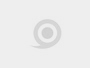 USAID ADAPT Asia-Pacific | FacebookSep 10 2013, 8:21 PMGuest11 (guest): Sorry for joining the conversation late. I had connection problem. Sep 10 2013, 8:22 PMMarianaS (guest): Closing the chat... See you all in Bangkok!! Sorry for those who joined late, but the summary report will be shared with everyone in the coming days. Sep 10 2013, 8:22 PMGuest11 (guest): I have question about the CBA agriculture. On the 2nd trainning workshop, do we have to get the data ready? Sep 10 2013, 8:23 PMAPAN: Maybe Ali, you could take K. Jirapa's question? Sep 10 2013, 8:23 PMAliAkram_Yale (guest): Yes. Hi Jirapa! Sep 10 2013, 8:23 PMAPAN: Guest11=Jirapa Trochim (Thailand) Sep 10 2013, 8:23 PMAliAkram_Yale (guest): CBA - that is day 2, Tuesday. We will go over methods to help quantify costs and benefits of project activities Sep 10 2013, 8:24 PMGuest11 (guest): Hi Ali, I though the live chat will last till 21hr, Thailand time. If the session will be closed now I can send to an email later Sep 10 2013, 8:24 PMAliAkram_Yale (guest): The ag survey will be conducted by teams after the workshop but we will give you extensive training in how to analyse the data you gather Sep 10 2013, 8:25 PMAliAkram_Yale (guest): Jirapa: we can continue here, no problem. If you prefer email that is fine too. By the way: I just sent you a reply about the CBA. Sep 10 2013, 8:25 PMAPAN: Thanks very much, Ali! Sep 10 2013, 8:26 PMAliAkram_Yale (guest): No problem Sep 10 2013, 8:26 PMGuest11 (guest): The ag survey data will be used for adaptation analysis, isn't it? Sep 10 2013, 8:26 PMAliAkram_Yale (guest): Yes Sep 10 2013, 8:27 PMAPAN: Hi to all who just joined the chat - please sign in using your name so we all know who you are. Thanks! Sep 10 2013, 8:27 PMAliAkram_Yale (guest): And on day 3 we will discuss in detail methods to conduct adaptation analysis Sep 10 2013, 8:28 PMAliAkram_Yale (guest): For the ag survey data Sep 10 2013, 8:28 PMGuest11 (guest): The ag survey data will be used after 2nd session? Sep 10 2013, 8:29 PMGuest11 (guest): How about the CBA agriculture? Do we need to do anylysis in the 2nd session? Sep 10 2013, 8:29 PMAliAkram_Yale (guest): Wait, let me just clarify. Sep 10 2013, 8:30 PMAliAkram_Yale (guest): There are three types of in country work: (1) Ag survey; (2) CBA; and (3) Water assessment. The workshop will provide training in how to conduct analysis for each of these three items. Sep 10 2013, 8:30 PMAliAkram_Yale (guest): (1) The ag survey we have had prior contact about and it is on hold till after the meeting. We have and are making modifications to it based on country feedback. But each country will get exposure to the methods needed for analysis of the data they collect (Day 3, Wednesday). Sep 10 2013, 8:30 PMAliAkram_Yale (guest): (2) The CBAs we have been in contact about regularly. It is hoped that the methods imparted during Day 2 (Tuesday) of the meeting will be useful to countries to quantify CBA activities and their costs/benefits. Sep 10 2013, 8:30 PMAliAkram_Yale (guest): (3) Day 4, Thursday will provide training for the watershed assessment. Some in-country work has been requested thus far (a short questionnaire was sent to countries). Sep 10 2013, 8:32 PMAPAN: Does that answer your questions, Khun Jirapa? Sep 10 2013, 8:33 PMGuest11 (guest): Thanks. Just for clarification, in Day 2 the workshop will be like teaching methods. So for the CBA-agriculture, we don't have to present any result? Sep 10 2013, 8:36 PMAliAkram_Yale (guest): Yes, it'll be teaching and any exercises we will provide you data/Excel sheets for. Sep 10 2013, 8:36 PMGuest11 (guest): Just wanna check what I have to prepare for 2nd workshop related to CBA-ag that we communicate in the Excel spreadsheet. Sep 10 2013, 8:38 PMGuest11 (guest): So, please let me know if I need to bring any data with me to the 2nd workshop. Sep 10 2013, 8:39 PMAliAkram_Yale (guest): Ok, so for the CBA we need to make sure that all teams are up to date with their CBA templates. This is so that when we do the CBA training you are able to see what parts apply to your CBA study Sep 10 2013, 8:40 PMAliAkram_Yale (guest): Also, there is a short 5 minute informal talk by all countries at the beginning of the day on day 2. Sep 10 2013, 8:40 PMAliAkram_Yale (guest): That is simply to just tell everyone what CBA project you are doing and some quick information about it. Sep 10 2013, 8:40 PMAliAkram_Yale (guest): So, as long as the CBA template is up to date, you should have all the information on hand Sep 10 2013, 8:40 PMGuest11 (guest): No data need to prepare for CBA-ag? Please confirm. Sep 10 2013, 8:43 PMAliAkram_Yale (guest): Jirapa: just for my clarity, when you say CBA-ag, do you mean the CBA material we have been in touch about (the rice planting techniques)? Sep 10 2013, 8:43 PMAliAkram_Yale (guest): Also, just so you know: for Day 3 when we do the agricultural adaptation training, you will not need to bring any data - we will use data from China for training purposes Sep 10 2013, 8:44 PMGuest11 (guest): yes Sep 10 2013, 8:45 PMGuest11 (guest): for the ag adaptation training, I understand that you will use the ag survey. Sep 10 2013, 8:46 PMAliAkram_Yale (guest): For the ag adaptation training on Day 3, we will use data from China. This will just serve as an example and really help understand the methods and statistical techniques involved. Sep 10 2013, 8:47 PMAliAkram_Yale (guest): But your team will actually collect ag data after the training. So you will not need to bring Thailand ag survey data to the training. Sep 10 2013, 8:47 PMGuest11 (guest): My understanding was that we will do an CBA-exercise on the 2nd workshop. I misunderstood, then. Sorry. Sep 10 2013, 8:48 PMGuest11 (guest): The survey data will be used after the 2nd session, I thought. Sep 10 2013, 8:50 PMMarianaS (guest): Jirapa, does that answer your question? Sep 10 2013, 8:51 PMMarianaS (guest): So for the Day 2 session, your team will be asked to present (for just 5 minutes) on the CBA work Sep 10 2013, 8:51 PMMarianaS (guest): the project chosen, the experience you've had, lessons learned, etc... Sep 10 2013, 8:52 PMMarianaS (guest): for the other training sessions (i.e. on the water and agriculture days) data will be provided by the mentors Sep 10 2013, 8:53 PMMarianaS (guest): for the hands-on exercises Sep 10 2013, 8:53 PMGuest11 (guest): ok,for CBA-ag work, we don't need to present the result, just the idea what we are going to do, right? Sep 10 2013, 8:54 PMAliAkram_Yale (guest): Exactly Sep 10 2013, 8:54 PMMarianaS (guest): Any other questions, comments, concerns? Sep 10 2013, 8:55 PMGuest11 (guest): Thank you very much Ali and Mariana. Now it's clear to me. Sep 10 2013, 8:55 PMGuest11 (guest): That is all. Thanks. Good bye and see you in Bangkok. Sep 10 2013, 8:56 PMAliAkram_Yale (guest): Great! Sep 10 2013, 8:56 PMMarianaS (guest): It's approaching the end of the scheduled time for this chat. So if nothing further, we can end the session. The summary report will be shared in the coming days. Thank you for your participation. And please feel free to contact the mentor or myself with any questions or concerns related to the in-Country work or the upcoming workshop. Sep 10 2013, 8:57 PMAliAkram_Yale (guest): Thank you for facilitating Mariana! Sep 10 2013, 8:57 PMMa'mun Sarma: Thank you and I enjoy this chat, and see you in Bangkok Sep 10 2013, 8:58 PMMarianaS (guest): Looking forward to meeting you all in Bangkok!! Sep 10 2013, 8:59 PMAPAN: Thanks everyone! Sep 10 2013, 8:59 PMAPAN: The 2nd ECCA live chat is now closed. Sep 10 2013, 8:59 PMAliAkram_Yale (guest): Thank you Mr. Sarma, see you in Bangkok. Sep 10 2013, 8:59 PMAliAkram_Yale (guest): Bye everyone! Sep 10 2013, 8:59 PMAPAN: See everyone in Bangkok! Sep 10 2013, 9:00 PMAPAN: Bye to all!